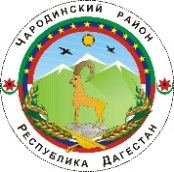 _________________АДМИНИСТРАЦИЯМУНИЦИПАЛЬНОГО ОБРАЗОВАНИЯ «ЧАРОДИНСКИЙ РАЙОН»      П О С Т А Н О ВЛ Е Н И Еот 22 декабря 2022 г. №128-ас. ЦурибОб утверждении Порядка информирования органами местного самоуправления собственников помещений в многоквартирных домах о способах формирования фонда капитального ремонта, о порядке выбора способа формирования фонда капитального ремонта и порядка информирования собственников помещений в многоквартирных домах и организаций, осуществляющих управление многоквартирными домами, о содержании региональной программы капитального ремонта общего имущества в многоквартирных домах и критериях оценки состояния многоквартирных домов, на основании которых определяется очередность проведения капитального ремонтаВ соответствии с пунктами 8.6 и 8.7 статьи 13 Жилищного кодекса Российской Федерации, Администрация муниципального образования «Чародинский район»   п о с т а н о в л я е т : 1.Утвердить прилагаемые порядки: Порядок информирования администрацией муниципального образования «Чародинский район» собственников помещений в многоквартирных домах о способах формирования фонда капитального ремонта, о порядке выбора способа формирования фонда капитального ремонта; Порядок информирования собственников помещений в многоквартирных домах и организаций, осуществляющих управление многоквартирными домами, о содержании региональной программы капитального ремонта общего имущества в многоквартирных домах и критериях оценки состояния многоквартирных домов, на основании которых определяется очередность проведения капитального ремонта.     2. Опубликовать настоящее постановление в районной газете «Чарада», и разместить на официальном сайте Администрации муниципального образования «Чародинский район» в информационно-телекоммуникационной сети «Интернет».        3. Направить настоящее постановление в Министерство юстиции РД для включения в регистр муниципальных нормативных правовых актов в установленный законом срок.       4. В течение 10 дней после дня принятия направить настоящее постановление в прокуратуру для проведения антикоррупционной экспертизы и проверки на предмет законности.      5. Настоящее постановление вступает в силу после дня его официального опубликования.      6.    Контроль за исполнением постановления оставляю за собой.         Глава Администрации муниципального образования      «Чародинский район»                                                                         М.А.МагомедовУТВЕРЖДЕН постановлением Администрации муниципального образования «от 22 декабря 2022 г. №128-аПорядок информирования Администрацией муниципального образования «Чародинский район» собственников помещений в многоквартирных домах о способах формирования фонда капитального ремонта, о порядке выбора способа формирования фонда капитального ремонта1. Настоящий Порядок определяет правила информирования органами местного самоуправления собственников помещений в многоквартирных домах о возможных способах формирования фонда капитального ремонта общего имущества в многоквартирном доме (далее - фонд капитального ремонта), о порядке выбора способа формирования фонда капитального ремонта, последствиях выбора одного из них, а также об изменении способа формирования фонда капитального ремонта (далее - информирование). 2. Информирование осуществляется в случаях: 1) определения способа формирования фонда капитального ремонта при включении в Программу капитального ремонта общего имущества в многоквартирных домах в Республике Дагестан на 2014 - 2040 годы, утвержденной постановлением Правительства Республики Дагестан от 18 апреля 2014 г. № 175 (далее - Программа), многоквартирного дома, введенного в эксплуатацию до утверждения Программы; 2) определения способа формирования фонда капитального ремонта при включении в Программу многоквартирного дома, введенного в эксплуатацию после утверждения Программы; 3) изменения способа формирования фонда капитального ремонта или владельца специального счета в случаях, установленных частью 10 статьи 173, частью 8 статьи 175, частью 7 статьи 189 Жилищного кодекса Российской Федерации. 3. Информирование осуществляется администрацией муниципального образования «Чародинский район» в отношении собственников помещений в многоквартирных домах, расположенных на территории муниципального образования «Чародинский район»4. Администрация муниципального образования «Чародинский район»  или уполномоченное им лицо, путем размещения информации в местах, удобных для ознакомления собственниками помещений в многоквартирном доме (на досках объявлений, размещенных во всех подъездах многоквартирного дома или в пределах земельного участка, на котором расположен многоквартирный дом), а также на официальном сайте органа местного самоуправления в информационно-телекоммуникационной сети "Интернет" извещает в срок, установленный пунктом 5 настоящего Порядка: 1) собственников помещений многоквартирного дома, включенного в Программу при ее актуализации, введенного в эксплуатацию до утверждения Программы, о необходимости принятия собственниками помещений в многоквартирном доме решения о выборе способа формирования фонда капитального ремонта, последствиях выбора одного из возможных способов формирования фонда капитального ремонта, порядке его реализации; 2) собственников помещений многоквартирного дома, включенного в Программу при ее актуализации, введенного в эксплуатацию после утверждения Программы, о необходимости принятия собственниками помещений в многоквартирном доме решения о выборе способа формирования фонда капитального ремонта, последствиях выбора одного из возможных способов формирования фонда капитального ремонта, порядке его реализации; 3) собственников помещений многоквартирного дома, формирующих фонд капитального ремонта на специальном счете, размер фактических поступлений взносов на капитальный ремонт которого составляет менее чем 50 процентов от размера начисленных взносов на капитальный ремонт и в отношении которого органом местного самоуправления принято решение о формировании фонда капитального ремонта на счете регионального оператора в соответствии с требованиями частей 8, 9, 10 статьи 173 Жилищного кодекса Российской Федерации, о принятии органом местного самоуправления решения о формировании фонда капитального ремонта на счете регионального оператора и направлении такого решения владельцу специального счета; 4) собственников помещений многоквартирного дома, формирующих фонд капитального ремонта на специальном счете, в случае принятия решения о ликвидации и (или) реорганизации владельца специального счета, признания владельца специального счета банкротом, а также в случае, если управляющей организацией, товариществом собственников жилья или жилищным кооперативом, являющимися владельцами специального счета, прекращено управление многоквартирным домом на основании решения общего собрания собственников помещений в этом доме либо такое прекращение деятельности по управлению многоквартирным домом предусмотрено законодательством или решением суда, о необходимости принятия собственниками помещений многоквартирного дома решения о выборе владельца специального счета или об изменении способа формирования фонда капитального ремонта и о предстоящем решении органа местного самоуправления об определении регионального оператора владельцем специального счета в случае, если собственниками помещений многоквартирного дома не будет принято или реализовано решение о выборе владельца специального счета или об изменении способа формирования фонда капитального ремонта, либо данное собрание не будет проведено; 5) собственников помещений многоквартирного дома, формирующих фонд капитального ремонта на специальном счете, если капитальный ремонт общего имущества в таком многоквартирном доме не проведен в срок, предусмотренный Программой, и при этом в соответствии с постановлением Правительства РД от 30.12.2021 № 383 «Об утверждении Порядка установления необходимости проведения капитального ремонта общего имущества в многоквартирном доме и Порядка разработки и утверждения краткосрочного плана реализации Региональной программы по проведению капитального ремонта общего имущества в многоквартирных домах в Республике Дагестан на 2014 - 2040 годы» (далее - Порядок необходимости), требуется оказание какого-либо вида услуг и (или) выполнение какого-либо вида работ, предусмотренных для этого многоквартирного дома Программой, о принятом администрацией муниципального образования «Чародинский район» решении о формировании фонда капитального ремонта на счете регионального оператора и направлении такого решения владельцу специального счета, порядке перечисления владельцем специального счета средств, находящихся на специальном счете, на счет регионального оператора. 5. Срок, в течение которого администрация муниципального образования «Чародинский район» информирует собственников помещений многоквартирного дома: 1) в течение 30 календарных дней после официального опубликования (размещения) Программы, в которую включен многоквартирный дом - в случаях, предусмотренных подпунктами 1, 2 пункта 4 настоящего Порядка; 2) в течение 15 календарных дней со дня принятия администрацией муниципального образования «Чародинский район» решения о формировании фонда капитального ремонта на счете регионального оператора - в случаях, предусмотренных подпунктами 3, 4 пункта 4 настоящего Порядка; 3) в течение 15 календарных дней с даты прекращения деятельности по управлению многоквартирным домом, прекращения управления многоквартирным домом лицами, являющимися владельцами специального счета, - в случае, предусмотренном подпунктом 4 пункта 4 настоящего Порядка.   УТВЕРЖДЕН постановлением Администрации муниципального образования «Чародинский район»от 22 декабря 2022 г. №128-аПорядок информирования собственников помещений в многоквартирных домах и организаций, осуществляющих управление многоквартирными домами, о содержании региональной программы капитального ремонта общего имущества в многоквартирных домах и критериях оценки состояния многоквартирных домов, на основании которых определяется очередность проведения капитального ремонта       1. Настоящий Порядок устанавливает правила информирования собственников помещений в многоквартирных домах и организаций, осуществляющих управление многоквартирными домами (далее - физические и юридические лица), о содержании Программы капитального ремонта общего имущества в многоквартирных домах в Республике Дагестан на 2014 - 2040 годы, утвержденных постановлением Правительства Республики Дагестан от 18 апреля 2014 г. № 175 (далее - Программа), и критериях оценки состояния многоквартирных домов, на основании которых определяется очередность проведения капитального ремонта (далее - критерии). 2. Информирование физических и юридических лиц о содержании Программы и критериях осуществляется через официальный сайт уполномоченного органа государственной власти РД и некоммерческой организации «Региональный оператор - Фонд капитального ремонта многоквартирных домов в РД» (далее - региональный оператор) в информационно-телекоммуникационной сети "Интернет". 3. Информация о содержании Программы и критериях размещается на официальных сайтах министерства и регионального оператора в течение 10 рабочих дней с даты актуализации Программы. 4. Информация, указанная в пункте 3 настоящего Порядка, содержит: - количество многоквартирных домов, включенных в Программу; - изменения, которые произошли в Программе при ее актуализации; - критерии очередности; - Порядок внесения изменений в региональную Программу капитального ремонта общего имущества в многоквартирных домах. Сведенияоб опубликовании МНПАНаименование МНПАОфициальное опубликование/ размещение   Постановление   -  Об утверждении Порядка информирования органами местного самоуправления собственников помещений в многоквартирных домах о способах формирования фонда капитального ремонта, о порядке выбора способа формирования фонда капитального ремонта и порядка информирования собственников помещений в многоквартирных домах и организаций, осуществляющих управление многоквартирными домами, о содержании региональной программы капитального ремонта общего имущества в многоквартирных домах и критериях оценки состояния многоквартирных домов, на основании которых определяется очередность проведения капитального ремонтаРазмещен на сайте МО-Чарода.РФ,      в разделе «Документы»